Liebe Kinder, liebe Eltern;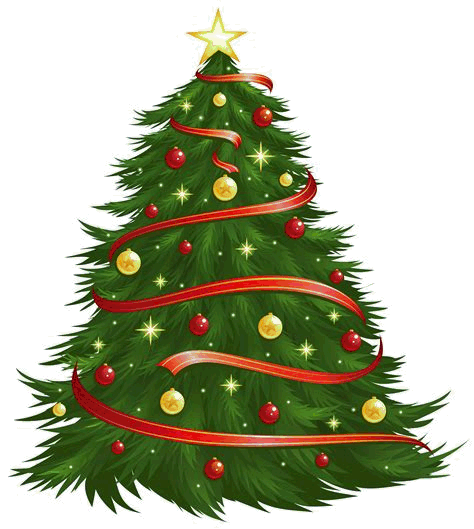 wir wünschen Ihnen frohe Weihnachten, schöne besinnliche Stunden und viel Zeit mit Ihren Kindern, Familien und Freunden.Ihr Hortteam